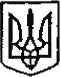 Суворовська загальноосвітня школа І-ІІІ ступенівТульчинської міської ради Вінницької областіНАКАЗ 31 травня 2019 року                                                                                                            №84-оПро зарахування  учнів до 1 класу		Згідно Закону  України «Про освіту», «Порядку зарахування, відрахування та переведення учнів до державних та комунальних закладів освіти для здобуття повної загальної середньої освіти» затвердженого наказом МОН України №367 від 16.04.2018 року та  медичних  довідок  про стан здоров’я  дітей,НАКАЗУЮ:Зарахувати до 1 класу з 1 червня 2019 року 5 (п’ять) дітей.Заступнику директора з НВР внести відповідні записи до алфавітної книги.до 04.06.2019 року        Даний наказ опублікувати на сайті школи.заступник директора з НВР                        до 05.06.2019 рокуПідстава: заяви  батьків  Директор школи                                                                                                      Г.І.ДовганьЗ наказом ознайомлений:____________Т.М.Мазур